20 	22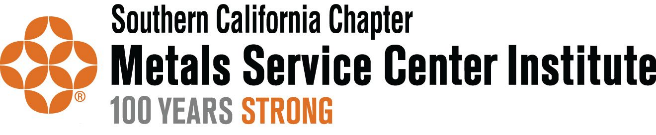 Where:	Samuel, Son & Co.12389 Lower Azusa RoadArcadia, CA  91006Date:	August 17, 2022		Time:	8:00 am—4:00 pmLIMITED TO 24REGISTRATIONS Cost:	$600 per person (Continental Breakfast, Lunch and Afternoon Break Provided)Company Name:		1.				Email:	2.				Email:	3.				Email:	Sponsorship Opportunities (Sign up to be a sponsor by checking the box of your choice):Breakfast @ $125          q  Lunch @ $250 per day        q  Afternoon Break @ $100 per dayRegistrations:  For questions, call (714) 773-1511 - Ask for Nick Gonzales⇒ By Email:	alingle721@gmail.comEmail confirmation will be sent. If not received, contact April Ingle for verification.⇒ By Mail:	WESTMET International	Attn: April Ingle1518 Arrow Highway, Suite D, La Verne, CA  91750(include check payable to MSCI So Cal Chapter)Bill company (please check)	OR	  q  By credit card, fill out information in box below:Attendees Name: